	CDAR2_IG_QRDOC_R1_2013APR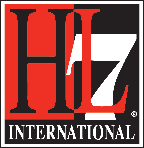 HL7 Implementation Guide for CDA® Release 2.0: Questionnaire Response Document, Release 1April 2013HL7 DSTU BallotSponsored by:
Structured Documents Work GroupCopyright © 2013 Health Level Seven International ® ALL RIGHTS RESERVED. The reproduction of this material in any form is strictly forbidden without the written permission of the publisher.  HL7 and Health Level Seven are registered trademarks of Health Level Seven International. Reg. U.S. Pat & TM Off.Use of this material is governed by HL7's IP Compliance Policy.Table of Contents1	Introduction	71.1	Audience	71.2	Purpose	71.2.1	Typical Use Case	71.3	Scope	81.4	Approach	81.5	Organization of This Guide	81.6	Content of the Package	92	QuESTionnaire Response document Header Template	102.1	Document Type Codes	102.2	Universal Realm Questionnaire Response Document Header	102.2.1	RecordTarget	122.2.2	Author	132.2.3	DataEnterer	142.2.4	Informant	152.2.5	Custodian	162.2.6	InformationRecipient	172.2.7	LegalAuthenticator	192.2.8	Authenticator	202.2.9	Participant (Support)	212.2.10	InFulfillmentOf	222.2.11	ComponentOf	232.3	Rendering Header Information for Human Presentation	233	Questionnaire Response Document-Level Template	243.1	Questionnaire Response Document	244	Section-Level Templates	264.1	Questionnaire Response Section	265	Entry-Level Templates	285.1	Responses Organizer	285.2	Response Media Pattern	305.3	Response Reference Range Pattern	315.4	Numeric Response Pattern	335.5	Multiple Choice Response Pattern	355.6	Text Response Pattern	395.7	Analog Slider Response Pattern	415.8	Discrete Slider Response Pattern	43Appendix A —	Template IDs Used in This Guide	45Table of FiguresFigure 1: Typical Use Case	8Figure 2: UV Realm Header Example	11Figure 3: effectiveTime with Time Zone Example	12Figure 4: UV Realm Questionnaire Response recordTarget Example	12Figure 5: Person Author Example	14Figure 6: Device Author Example	14Figure 7: dataEnterer Example	15Figure 8: Informant with assignedEntity Example	16Figure 9: Custodian Examples	17Figure 10: informationRecipient Examples	18Figure 11: legalAuthenticator Example	20Figure 12: Authenticator Example	21Figure 13: Participant Example for a Supporting Person	22Figure 14: Questionnaire Response Section Example	27Figure 15: Responses Organizer Example	30Figure 16: Question Reference Range Pattern Example	32Figure 17: Numeric Response Pattern Example	35Figure 18: Multiple Choice Response Pattern Example	38Figure 19: Text Response Pattern Example	41Figure 20: Analog Slider Response Pattern Example	42Figure 21: Discrete Slider Response Pattern Example	44 Table of TablesTable 1: Content of the Package	9Table 2: Basic Confidentiality Kind Value Set	11Table 3: Language Value Set (excerpt)	11Table 4: IND Role classCode Value Set	22Table 5: Questionnaire Response Document Contexts	24Table 6: Questionnaire Response Document Constraints Overview	24Table 7: Questionnaire Response Section Pattern Contexts	26Table 8: Questionnaire Response Section Constraints Overview	27Table 9: Responses Organizer Contexts	28Table 10: Response Organizer Constraints Overview	29Table 11: Response Media Pattern Contexts	31Table 12: Response Media Pattern Constraints Overview	31Table 13: Question Reference Range Pattern Contexts	32Table 14: Response Reference Range Pattern Constraints Overview	32Table 15: Numeric Question Response Pattern Contexts	33Table 16: Numeric Response Pattern Constraints Overview	34Table 17: Multiple Choice Response Pattern Contexts	36Table 18: Multiple Choice Response Pattern Constraints Overview	37Table 19: Text Response Pattern Contexts	39Table 20: Text Response Pattern Constraints Overview	40Table 21: Analog Slider Response Pattern Contexts	41Table 22: Analog Slider Response Pattern Constraints Overview	42Table 23: Discrete Slider Response Pattern Contexts	43Table 27: Discrete Slider Response Pattern Constraints Overview	43Table 21: Alphabetical List of Templates by Type	45Table 22: Template Containments	46IntroductionAudienceThe audience for this document includes software developers and implementers of products and services that enable authoring, management, and administration of patient health surveys and their responses. This includes public and private disease management organizations as well as local, regional, and national health information exchange networks that wish to create and/or process Questionnaire Response documents (patient survey results) created according to this specification.PurposePatient-centred outcomes monitoring, is increasingly needed to improve the cost effectiveness and quality of health services.  This document describes constraints on the Clinical Document Architecture (CDA) Release 2 (R2) header and body elements of Questionnaire Response documents. The purpose of a Questionnaire Response document is to capture the health survey answers or answer sets to questions that have been administered to a patient. Questionnaire Response documents enable the capture of responses for surveying the patient’s perceptions on their health and the impact that any treatments or adjustments to lifestyle have had on their quality of life. The Questionnaire Response documents may carry a variety of clinical and non-clinical responses in order to convey back to the healthcare organization the results of a patient questionnaire prescribed acording to the Form Definition document [\href{reference to Form Definition IG}]. Authors of the Questionnaire Response documents may include the patients who are under the care of disease management organizations, primary care physicians, health and fitness coaches, chronic condition monitors, and post-acute and long-term care.Typical Use CaseThe primary use case for the Questionnaire Response document starts with the authoring of the survey based on the Form Definition document . It involves the Form Definition author, which may be a human or a device or software system. After creation of the Form Definition document, it is placced in a repository that is accessible by a disease management service. The disease management service will then send the Form Definition to the application hosting device based on a prediscribed order or schedule. The application hosting device will in turn signal to the patient that a new Form Definition document is available and it will create a questionnaire specific for the particular patient. The Questionnaire Response document is created as the patient fills out the questionnaire and is sent back to the disease monitoring station where it is ready for review by a human or computer monitor. Figure 1 shows the entire ecosystem describing the primary use case.Scope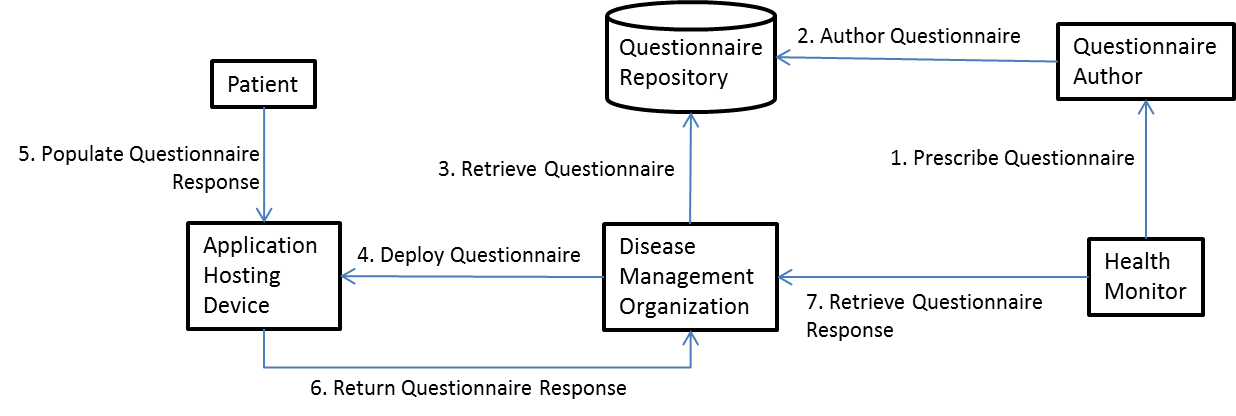 This implementation guide is a conformance profile, as described in the “Refinement and Localization” section of the HL7 Version 3 Interoperability Standards. The base standard for this implementation guide is the HL7 Clinical Document Architecture, Release 2.0. This implementation guide does not describe every aspect of CDA. Rather, it defines constraints on the base CDA used in Questionnaire Response in the Universal Realm. Additional optional CDA elements, not included here, can be included and the result will be compliant with the specifications in this guide.ApproachOverall, the approach taken here is consistent with balloted implementation guides (IGs) for CDA. These publications view the ultimate implementation specification as a series of layered constraints. CDA itself is a set of constraints on the Health Level Seven (HL7) Reference Information Model (RIM). Implementation guides such as this add constraints to CDA through conformance statements that further define and restrict the sequence and cardinality of CDA objects and the vocabulary sets for coded elements.Organization of This GuideThis guide includes a set of CDA Templates and prescribes their use within a Questionnaire Response CDA document. The main chapters are:Chapter 2: Questionnaire Response Document Header Template describes constraints that apply to the header for all Universal Realm documents within the scope of this implementation guide. Chapter 3: Questionnaire Response Document-Level Template defines the document constraints that apply to Questionnaire Response Documents.Chapter 4: Section-Level Templates defines the section templates in Questionnaire Response Documents.Chapter 5: Entry-Level Templates defines the entry template in Questionnaire Response Documents.Content of the PackageThe following files comprise the package:Table 1: Content of the PackageQuESTionnaire Response document Header TemplateThis template describes constraints that apply to the header for all Universal Realm documents within the scope of this implementation guide. Header constraints specific to each document type are described in the appropriate document-specific section below.Document Type CodesCDA R2 states that LOINC is the preferred vocabulary for document type codes. The document type code specifies the type of document being exchanged (e.g., History and Physical). The use of a single clinicalDocument/code is preferred for a CDA document template. Questionnaire Response template is a universal realm document, therefore it does not mandate use of LOINC; however, LOINC is still the preferred document code vocabulary.Universal Realm Questionnaire Response Document Header[ClinicalDocument: templateId 2.16.840.1.113883.10.20.33 (open)]SHALL contain exactly one [1..1] realmCode (CONF: 1).This realmCode SHOULD be selected from HL7 ValueSet BindingRealm  [2.16.840.1.113883.1.11.20355] from codesystem hl7Realm      [2.16.840.1.113883.5.1124] STATIC 2010-11-11 (CONF: 2).SHALL contain exactly one [1..1] typeId (CONF: 3).This typeId SHALL contain exactly one [1..1] @root="2.16.840.1.113883.1.3" (CONF: 4).This typeId SHALL contain exactly one [1..1] @extension="POCD_HD000040" (CONF: 5).SHALL contain exactly one [1..1] header-level templateId (CONF: 6)such that itSHALL contain exactly one [1..1] @root=”2.16.840.1.113883.10.20.33” (CONF: 7). SHALL contain exactly one [1..1] id (CONF: 8).This id SHALL be a globally unique identifier for the document (CONF: 9).SHALL contain exactly one [1..1] code (CONF: 10).This code SHALL specify the Questionnaire Response document generated by patient. (CONF: 11).This code SHould be a code from the LOINC Document Ontology  which indicates a Questionnaire Response document authored by the patient, an individual acting on behalf of the patient, or a patient’s device.  CDA R2 states that LOINC is the preferred vocabulary for document type specification. Questionnaire Response template is a universal realm document, therefore it does not mandate use of LOINC; however, LOINC is still the preferred document code vocabulary (CONF: 12). SHALL contain exactly one [1..1] title (CONF: 13).SHALL contain exactly one [1..1] effectiveTime (CONF: 14).SHALL contain exactly one [1..1] confidentialityCode, which SHALL be selected from ValueSet HL7 BasicConfidentialityKind 2.16.840.1.113883.1.11.16926 STATIC 2010-04-21 (CONF: 15).SHALL contain exactly one [1..1] languageCode, which SHALL be selected from ValueSet Language 2.16.840.1.113883.1.11.11526 DYNAMIC (CONF: 16).Table 2: Basic Confidentiality Kind Value SetTable 3: Language Value Set (excerpt)Figure 2: UV Realm Header Example<realmCode code="UV"/><typeId root="2.16.840.1.113883.1.3" extension="POCD_HD000040"/><templateId root="2.16.840.1.113883.10.20.33"/><!-- *** Note:  The next templateId, code and title will differ depending on what type of document is being sent. *** --><!-- conforms to the document specific requirements  --><templateId root="2.16.840.1.113883.10.20.33.1.1"/><id extension="999" root="2.16.840.1.113883.19"/><!— code should be LOINC, but could come from a different code system --><code codeSystem="2.16.840.1.113883.6.1"      codeSystemName="LOINC" code="51855-5"      displayName="Questionnaire Response Document"/><title>Patient Questionnaire Response Document</title><effectiveTime value="20121126145000-0500"/><confidentialityCode code="N" codeSystem="2.16.840.1.113883.5.25"/><languageCode code="en-US"/>Figure 3: effectiveTime with Time Zone Example<!-- the syntax is "YYYYMMDDHHMMSS.UUUU[+|-ZZzz]" where digits can be omitted     the right side to express less precision. --><effectiveTime value=”20121126145000-0500”/><!-- November 26, 2012, 2:50PM, 5 hours behind UTC -->RecordTargetThe recordTarget records the patient whose health information (in the context of this IG, patient responses to a set of questions asked through the Form Defintion Document) is described by the clinical document; each recordTarget must contain at least one patientRole element. SHALL contain at least one [1..1] recordTarget (CONF: 17).Such recordTargets SHALL contain exactly one [1..1] patientRole (CONF: 18).This patientRole SHALL contain at least one [1..*] id (CONF: 19).PatientThis patientRole SHALL contain exactly one [1..1] patient (CONF: 20).This patient SHALL contain exactly one [1..1] name (CONF: 21).This patient SHALL contain exactly one [1..1] administrativeGenderCode (CONF: 22).Figure 4: UV Realm Questionnaire Response recordTarget Example	<recordTarget>  <patientRole>    <!-- Internal id using HL7 example OID. -->    <id extension="999.1" root="2.16.840.1.113883.19"/>    <!-- Fake Social Security Number using the actual SSN OID. -->    <id extension="444-33-3333" root="2.16.840.1.113883.4.1"/>    <!-- Identifier based on the person's Direct Address which is a secure         and trusted mechanism for identifying 	        a person discretely. The toot of the id is the OID of the HISP         Assigning Authority for the Direct Address-->    <id extension="adameveryman@direct.sampleHISP.com"        root="2.16.123.123.12345.1234"/>    <patient>      <name use="L">        <!-- L is "Legal" from HL7 EntityNameUse 2.16.840.1.113883.5.45 -->        <prefix>Mr.</prefix>        <given>Adam</given>        <given>A.</given>        <given qualifier="CL">Ace</given>        <family>Everyman</family>      </name>      <administrativeGenderCode code="M"        codeSystem="2.16.840.1.113883.5.1" displayName="Male"/>    </patient>  </patientRole></recordTarget>AuthorThe author element represents the creator of the clinical document. In the context of this IG (the Questionnaire Response Document), the author is usually the patient who answers the questions.SHALL contain at least one [1..*] author (CONF: 23).Such authors SHALL contain exactly one [1..1] time (CONF: 24).Such authors SHALL contain exactly one [1..1] assignedAuthor (CONF: 25).This assignedAuthor SHALL contain exactly one [1..1] id (CONF: 26) such that itThe id SHOULD utilize the combined @root and @extension  attributes to record the person’s or the device’s identity in a secure, trusted, and unique way (CONF: 27).When the author is a person, this assignedAuthor SHALL contain one [1..1] code (CONF: 28).The code, SHaLL contain exactly one [1..1] @code, which SHOULD be selected from the PersonalRelationshipRoleType value set PLUS ResponsibleParty PLUS (CONF: 29).There SHALL be exactly one assignedAuthor/assignedPerson or exactly one assignedAuthor/assignedAuthoringDevice (CONF: 30).This assignedAuthor SHALL contain zero or one [0..1] assignedPerson (CONF: 31).The assignedPerson, if present, SHALL contain at least one [1..*] name (CONF: 32).This assignedAuthor SHOULD contain zero or one [0..1] assignedAuthoringDevice (CONF: 33).The assignedAuthoringDevice, if present, SHALL contain exactly one [1..1] manufacturerModelName (CONF: 34).The assignedAuthoringDevice, if present, SHALL contain exactly one [1..1] softwareName (CONF: 35).If assignedAuthor has an associated representedOrganization with no assignedPerson or assignedAuthoringDevice, then the value for "ClinicalDocument/author/assignedAuthor/id/@NullFlavor" SHALL be "NA" "Not applicable" 2.16.840.1.113883.5.1008 NullFlavor STATIC (CONF: 36).Figure 5: Person Author Example<author>  <time value="20121126145000-0500"/>  <assignedAuthor>    <!-- Internal id using HL7 example OID. -->    <id extension="999.1" root="2.16.840.1.113883.19"/>    <!—This IG includes conformance constraints on the code element.          This author/assignedAuthor/code/@code must be a code from one of          two value sets: 				    PersonalRelationshipRoleType or ResponsibleParty. Both of these          value sets include codes from the HL7 RoleCode Code System. 			-->    <code code="SELF" displayName="Self"        codeSystem="2.16.840.1.113883.5.111"        codeSystemName="HL7 Role code"/>    <assignedPerson>      <name>        <given>Adam</given>        <family>Everyman</family>      </name>    </assignedPerson>  </assignedAuthor></author>Figure 6: Device Author Example<author>		<time value="20121126145000-0500"/>		<assignedAuthor>			<id extension="777.11" root="2.16.840.1.113883.19"/>			<addr nullFlavor="NA"/>			<telecom nullFlavor="NA"/>			<assignedAuthoringDevice>				<manufacturerModelName>ACME PHR</manufacturerModelName>				<softwareName>MyPHR v1.0</softwareName>			</assignedAuthoringDevice>			<representedOrganization>				<id extension="999" root="1.2.3.4.5.6.7.8.9.12345"/>				<name>ACME PHR Solutions,Inc.</name>				<telecom use="WP" value="tel:123-123-12345"/>				<addr>					<streetAddressLine>4 Future Way</streetAddressLine>					<city>Provenance</city>					<state>RI</state>					<postalCode>02919</postalCode>				</addr>			</representedOrganization>		</assignedAuthor></author>DataEntererThe dataEnterer element represents the person who transferred the content, written or dictated by someone else, into the clinical document. The guiding rule of thumb is that an author provides the content found within the header or body of the document, subject to their own interpretation, and the dataEnterer adds that information to the electronic system. In other words, a dataEnterer transfers information from one source to another (e.g., transcription from paper form to electronic system).MAY contain zero or one [0..1] dataEnterer (CONF: 37).The dataEnterer, if present, SHALL contain exactly one [1..1] assignedEntity (CONF: 38).This assignedEntity SHALL contain at least one [1..*] id (CONF: 39).This assignedEntity SHALL contain at least one [1..*] addr (CONF: 40).This assignedEntity SHALL contain at least one [1..*] telecom (CONF: 41).This assignedEntity SHALL contain exactly one [1..1] assignedPerson (CONF: 42).This assignedPerson SHALL contain at least one [1..*] name (CONF: 43).This assignedEntity MAY contain zero or one [0..1] code  to encode the relationship of the person to the recordTarget (CONF: 44).Figure 7: dataEnterer Example<dataEnterer>  <assignedEntity>    <!-- Internal id using HL7 example OID. -->    <id extension="999.1" root="2.16.840.1.113883.19"/>    <addr use="HP">      <!-- HP is "primary home" from codeSystem 2.16.840.1.113883.5.1119 -->      <streetAddressLine>2222 Home Street</streetAddressLine>      <city>Boston</city>      <state>MA</state>      <postalCode>02368</postalCode>    <!-- US is "United States" from ISO 3166-1 Country Codes: 1.0.3166.1 -->      <country>US</country>    </addr>  <!-- HP is "primary home" from HL7 AddressUse 2.16.840.1.113883.5.1119 -->    <telecom value="tel:(555)555-2004" use="HP"/>    <assignedPerson>      <name>        <given>Adam</given>        <family>Everyman</family>      </name>    </assignedPerson>  </assignedEntity></dataEnterer>InformantThe informant element describes the source of the information in a medical document.Assigned health care providers may be a source of information when a document is created. (e.g., a nurse's aide who provides information about a recent significant health care event that occurred within an acute care facility.) In these cases, the assignedEntity element is used.When the informant is a personal relation, that informant is represented in the relatedEntity element.  The code element of the relatedEntity describes the relationship between the informant and the patient. The relationship between the informant and the patient  needs to be described to help the receiver of the clinical document understand the information in the document.MAY contain zero or more [0..*] informant (CONF: 45).SHALL contain exactly one [1..1] assignedEntity OR exactly one [1..1] relatedEntity (CONF: 46).SHOULD contain at least one [1..*] addr (CONF: 47).SHALL contain exactly one [1..1] assignedPerson OR exactly one [1..1] relatedPerson (CONF: 48).SHALL contain at least one [1..*] name (CONF: 49).This assignedEntity MAY contain zero or one [0..1] code (CONF: 50).SHOULD contain zero or more [0..*] id (CONF: 51).Figure 8: Informant with assignedEntity Example<informant>  <assignedEntity>    <!-- Internal id using HL7 example OID. -->    <id extension="999.1" root="2.16.840.1.113883.19"/>    <addr use="HP">     <!-- HP is "primary home" from codeSystem 2.16.840.1.113883.5.1119 -->      <streetAddressLine>2222 Home Street</streetAddressLine>      <city>Boston</city>      <state>MA</state>      <postalCode>02368</postalCode>    <!-- US is "United States" from ISO 3166-1 Country Codes: 1.0.3166.1 -->      <country>US</country>    </addr>  <!-- HP is "primary home" from HL7 AddressUse 2.16.840.1.113883.5.1119 -->    <telecom value="tel:(555)555-2004" use="HP"/>    <assignedPerson>      <name>        <given>Adam</given>        <family>Everyman</family>      </name>    </assignedPerson>  </assignedEntity></informant>CustodianThe custodian element represents the organization that is in charge of maintaining the document (e.g. a remote disease management organization (DMO)). The custodian is the steward that is entrusted with the use and management of the document. Every CDA document has exactly one custodian. SHALL contain exactly one [1..1] custodian (CONF: 52).This custodian SHALL contain exactly one [1..1] assignedCustodian (CONF: 53).This assignedCustodian SHALL contain exactly one [1..1] representedCustodianOrganization which may be the person when the document is not maintained by an organization (CONF: 54).This representedCustodianOrganization SHALL contain at least one [1..*] id (CONF: 55).This representedCustodianOrganization SHOULD contain exactly one [1..1] name (CONF: 56).This representedCustodianOrganization May contain zero or one [0..1] telecom (CONF: 57).This telecom SHOULD contain exactly one [1..1] @use(CONF: 58).This representedCustodianOrganization May contain zero or one [0..1] addr (CONF: 59).Figure 9: Custodian Examples<custodian>  <assignedCustodian>    <representedCustodianOrganization>      <!-- Internal id -->      <id extension="999.3" root="2.16.840.1.113883.19"/>      <name>MyPersonalHealthRecord.Com</name>    </representedCustodianOrganization>  </assignedCustodian></custodian><custodian>  <assignedCustodian>    <representedCustodianOrganization>      <!-- This example assumes that Ned is using a Desktop PHR application.           There is no larger system, just the application that Ned runs on           his desktop.      -->      <!-- Internal id -->      <id extension="999.8" root="2.16.840.1.113883.19"/>      <name>Ned Nuclear</name>    </representedCustodianOrganization>  </assignedCustodian></custodian>InformationRecipientThe informationRecipient element records the intended recipient of the information at the time the document is created. For example, in cases where the intended recipient of the document is the patient's health chart, set the receivedOrganization to be the scoping organization for that chart.MAY contain zero or more [0..*] informationRecipient (CONF: 60).The informationRecipient, if present, SHALL contain exactly one [1..1] intendedRecipient (CONF: 61).This intendedRecipient SHOULD contain atleast one [1..*] id (CONF: 62).This intendedRecipient MAY contain zero or one [0..1] informationRecipient (CONF: 63).The informationRecipient, if present, SHALL contain at least one [1..*] name (CONF: 64).This intendedRecipient MAY contain zero or one [0..1] receivedOrganization (CONF: 65).The receivedOrganization, if present, SHALL contain exactly one [1..1] name (CONF: 66).Figure 10: informationRecipient Examples<!-- The document is intended for multiple recipients,      Adam himself and his PCP physician. --><informationRecipient>  <intendedRecipient>    <!-- Internal id using HL7 example OID. -->    <id extension="999.1" root="2.16.840.1.113883.19"/>    <!-- Identifier based on the person's Direct Address which is a secure         and trusted mechanism for identifying a person discretely.         The root of the id is the OID of the HISP Assigning Authority         for the Direct Address-->    <id extension="adameveryman@direct.sampleHISP.com"        root="2.16.123.123.12345.1234"/>    <informationRecipient>      <name>        <given>Adam</given>        <family>Everyman</family>      </name>    </informationRecipient>    <receivedOrganization>      <!-- Internal id -->      <id extension="999.3" root="2.16.840.1.113883.19"/>      <name>MyPersonalHealthRecord.Com</name>    </receivedOrganization>  </intendedRecipient></informationRecipient><!-- PCP physician as recipient --><informationRecipient>  <intendedRecipient>    <!-- Internal id using HL7 example OID. -->    <id extension="999.4" root="2.16.840.1.113883.19"/>    <!-- The physician's NPI number -->    <id extension="1122334455" root="2.16.840.1.113883.4.6"/>    <!-- The physician's Direct Address -->    <!-- Identifier based on the person's Direct Address which is a secure         and trusted mechanism for identifying	 a person discretely.         The root of the id is the OID of the HISP Assigning Authority for         the Direct Address-->    <id extension="DrP@direct.sampleHISP2.com" root="2.16.123.123.12345.4321"/>    <telecom use="WP" value="tel:(781)555-1212"/>    <telecom use="WP" value="mailto:DrP@direct.sampleHISP2.com"/>    <informationRecipient>      <name>        <prefix>Dr.</prefix>        <given>Patricia</given>        <family>Primary</family>      </name>    </informationRecipient>    <receivedOrganization>      <!-- Internal id -->      <id extension="999.2" root="2.16.840.1.113883.19"/>      <!-- NPI for the organization -->      <id extension="1234567890" root="2.16.840.1.113883.4.6"/>      <name>Good Health Internal Medicine</name>      <telecom use="WP" value="tel:(781)555-1212"/>      <addr>        <streetAddressLine>100 Health Drive</streetAddressLine>        <city>Boston</city>        <state>MA</state>        <postalCode>02368</postalCode>        <country>USA</country>      </addr>    </receivedOrganization>  </intendedRecipient></informationRecipient>LegalAuthenticatorIn a Questionnaire Response Document, the legalAuthenticator identifies the single person legally responsible for the document and must be present if the document has been legally authenticated. (Note that per the following section, there may also be one or more document authenticators.) Based on local practice, Questionnaire Response Document may be provided without legal authentication. This implies that a Questionnaire Response Document that does not contain this element has not been legally authenticated.The act of legal authentication requires a certain privilege be granted to the legal authenticator depending upon local policy. All patient documents have the potential for legal authentication, given the appropriate legal authority.Local policies may choose to delegate the function of legal authentication to a device or system that generates the document. In these cases, the legal authenticator is the person accepting responsibility for the document, not the generating device or system.Note that the legal authenticator, if present, must be a person.SHOULD contain zero or one [0..1] legalAuthenticator (CONF: 67).The legalAuthenticator, if present, SHALL contain exactly one [1..1] time (CONF: 68).The legalAuthenticator, if present, SHALL contain exactly one [1..1] signatureCode (CONF: 69).This signatureCode SHALL contain exactly one [1..1] @code="S" (CodeSystem: Participationsignature 2.16.840.1.113883.5.89) (CONF: 70).The legalAuthenticator, if present, SHALL contain exactly one [1..1] assignedEntity (CONF: 71).This assignedEntity SHALL contain at least one [1..*] id (CONF: 72).This assignedEntity MAY contain zero or one [0..1] code (CONF: 73).This assignedEntity SHALL contain at least one [1..*] addr (CONF: 74).This assignedEntity SHALL contain at least one [1..*] telecom (CONF: 75).This assignedEntity SHALL contain exactly one [1..1] assignedPerson (CONF: 76).This assignedPerson SHALL contain at least one [1..*] name (CONF: 77).Figure 11: legalAuthenticator Example <legalAuthenticator>  <time value="20121126145000-0500"/>  <signatureCode code="S"/>  <assignedEntity>    <!-- Internal id using HL7 example OID. -->    <id extension="999.1" root="2.16.840.1.113883.19"/>    <addr use="HP">    <!-- HP is "primary home" from codeSystem 2.16.840.1.113883.5.1119 -->      <streetAddressLine>2222 Home Street</streetAddressLine>      <city>Boston</city>      <state>MA</state>      <postalCode>02368</postalCode>    <!-- US is "United States" from ISO 3166-1 Country Codes: 1.0.3166.1 -->      <country>US</country>    </addr>  <!-- HP is "primary home" from HL7 AddressUse 2.16.840.1.113883.5.1119 -->    <telecom value="tel:(555)555-2004" use="HP"/>    <assignedPerson>      <name>        <given>Adam</given>        <family>Everyman</family>      </name>    </assignedPerson>  </assignedEntity></legalAuthenticator>AuthenticatorThe authenticator identifies a participant or participants who attested to the accuracy of the information in the document.MAY contain zero or more [0..*] authenticator (CONF: 78).The authenticator, if present, SHALL contain exactly one [1..1] time (CONF: 79).The authenticator, if present, SHALL contain exactly one [1..1] signatureCode (CONF: 80).This signatureCode SHALL contain exactly one [1..1] @code="S" (CodeSystem: Participationsignature 2.16.840.1.113883.5.89) (CONF: 81).The authenticator, if present, SHALL contain exactly one [1..1] assignedEntity (CONF: 82).This assignedEntity SHALL contain at least one [1..*] id (CONF: 83).This assignedEntity MAY contain zero or one [0..1] code (CONF: 84).This assignedEntity SHALL contain at least one [1..*] addr (CONF: 85).This assignedEntity SHALL contain at least one [1..*] telecom (CONF: 86).Such telecoms SHOULD contain exactly one [1..1] @use (CONF: 87).This assignedEntity SHALL contain exactly one [1..1] assignedPerson (CONF: 88).This assignedPerson SHALL contain at least one [1..*] name (CONF: 89).Figure 12: Authenticator Example<authenticator>  <time value="20121126145000-0500"/>  <signatureCode code="S"/>  <assignedEntity>    <!-- Internal id using HL7 example OID. -->    <id extension="999.1" root="2.16.840.1.113883.19"/>    <addr use="HP">      <!-- HP is "primary home" from codeSystem 2.16.840.1.113883.5.1119 -->      <streetAddressLine>2222 Home Street</streetAddressLine>      <city>Boston</city>      <state>MA</state>      <postalCode>02368</postalCode>    <!-- US is "United States" from ISO 3166-1 Country Codes: 1.0.3166.1 -->      <country>US</country>    </addr>  <!-- HP is "primary home" from HL7 AddressUse 2.16.840.1.113883.5.1119 -->    <telecom value="tel:(555)555-2004" use="HP"/>    <assignedPerson>      <name>        <given>Adam</given>        <family>Everyman</family>      </name>    </assignedPerson>  </assignedEntity></authenticator>Participant (Support)The participant element identifies other supporting participants, including parents, relatives, caregivers, insurance policyholders, guarantors, and other participants related in some way to the patient. A supporting person or organization is an individual or an organization with a relationship to the patient. A supporting person who is playing multiple roles would be recorded in multiple participants (e.g., emergency contact and next-of-kin)MAY contain zero or more [0..*] participant (CONF: 90).The participant, if present, MAY contain zero or one [0..1] time (CONF: 91).Such participants, if present, SHALL have an associatedPerson or scopingOrganization element under participant/associatedEntity (CONF: 92).Unless otherwise specified by the document specific header constraints, when participant/@typeCode is IND, associatedEntity/@classCode SHALL be selected from ValueSet 2.16.840.1.113883.11.20.9.33 INDRoleclassCodes STATIC 2011-09-30 (CONF: 93).Table 4: IND Role classCode Value SetFigure 13: Participant Example for a Supporting Person<participant typeCode='IND'>  <time xsi:type="IVL_TS">    <low value="19551125"/>    <high value="20121126"/>  </time>  <associatedEntity classCode='NOK'>    <code code='MTH' codeSystem='2.16.840.1.113883.5.111'/>    <addr>      <streetAddressLine>17 Daws Rd.</streetAddressLine>      <city>Blue Bell</city>      <state>MA</state>      <postalCode>02368</postalCode>      <country>US</country>    </addr>    <telecom value='tel:(555)555-2006' use='WP'/>    <associatedPerson>      <name>        <prefix>Mrs.</prefix>        <given>Martha</given>        <family>Mum</family>      </name>    </associatedPerson>  </associatedEntity></participant>InFulfillmentOfThe inFulfillmentOf element represents orders that are fulfilled by this Questionnaire Response document. For example, in the Continua eco-system, a remote DMO creates a task for the patient to fill-in the Questionnaire which are represented according to the Form Defintion Document IG \href{need formal reference here}. Reference to such task is stored in the id field of the Questionnaire Response Document.SHOULD contain zero or one [0..1] inFulfillmentOf (CONF: 94).The inFulfillmentOf, if present, SHALL contain exactly one [1..1] order (CONF: 95).This order SHALL contain at least one [1..*] id (CONF: 96).Such ids MAY represent a gloabally unique identifier for the task object in the Continua eco-system (CONF: 97).ComponentOfThe componentOf element contains the encompassing encounter for this document. The encompassing encounter represents the setting of the clinical encounter during which the document act(s) or ServiceEvent occurred. In order to represent providers associated with a specific encounter, they are recorded within the encompassingEncounter as participants.In a CCD the encompassingEncounter may be used when documenting a specific encounter and its participants. All relevant encounters in a CCD may be listed in the encounters section.MAY contain zero or one [0..1] componentOf (CONF: 98).The componentOf, if present, SHALL contain exactly one [1..1] encompassingEncounter (CONF: 99).This encompassingEncounter SHALL contain at least one [1..*] id (CONF: 100).This encompassingEncounter SHALL contain exactly one [1..1] effectiveTime (CONF: 101).Rendering Header Information for Human PresentationGood practice would recommend that the following be present whenever the Questionnaire Response Document is viewed:Document title and document datesNames of all persons along with their roles, participations, participation date ranges, identifiers, address, and telecommunications informationNames of selected organizations along with their roles, participations, participation date ranges, identifiers, address, and telecommunications informationDate of birth for recordTargetQuestionnaire Response Document-Level TemplateThis chapter defines document-level template used in the Questionnaire Response Document containing set of question responses answered by the patient. Document-level templates describe the purpose and rules for constructing a conforming CDA document for its use case. Document templates include constraints on the CDA header and contain section-level templates which, in turn contain entry-level templates. Questionnaire Response Document template is a universal template, hence contains the minimum constraints. Base CDA constraints are not repeated if not further constrained. Questionnaire Response Document[ClinicalDocument: templateId 2.16.840.1.113883.10.20.33.1.1 (open)]This template describes constraints that apply to the the Questionnaire Response Document containing set of question responses. Document templates include constraints on the CDA header and identify contained section-level templates.This document-level template contains the following information: Description and explanatory narrative.Template metadata (e.g., templateId, etc.)Header constraintsThe required section-level templateTable 5: Questionnaire Response Document ContextsTable 6: Questionnaire Response Document Constraints OverviewSHALL conform to the Universal Realm Questionnaire Response Document Header template (CONF: 102).SHALL contain exactly one [1..1] component (CONF: 103).SHALL contain exactly one [1..1] structuredBody (CONF: 104).This structuredBody SHALL contain at least one [1..*] component (CONF: 105).Such components SHALL contain exactly one [1..1] Questionnaire Response Section template(templateId: '2.16.840.1.113883.10.20.33.1.1') (CONF: 106).Section-Level TemplatesThis section contains section-level templates used by the Questionnaire Response Document in this Implementation Guide. Section-level templates are always included in a document.Each section-level template contains the following:Template metadata (e.g., templateId, etc.)DescriptionSection codeSection titleEntry-level template names and Ids for referenced templates (required and optional)Questionnaire Response Section [section: templateId 2.16.840.1.113883.10.20.33.2.1 (open)]Questionnaire Response Document could be categorized into section that groups the related question responses. Section titles ease human-readability and navigation in the document. Section codes may help with the recipient’s interpretation of each section. Section template defined by this implementation guide requires the use of at least one structured entry, where structured entry contains patient response to a question.Table 7: 	Questionnaire Response Section Pattern ContextsTable 8: Questionnaire Response Section Constraints OverviewSHALL contain exactly one [1..1] templateId (CONF: 107) such that itSHALL contain exactly one [1..1] @root="2.16.840.1.113883.10.20.33.2.1" (CONF: 108).SHOULD contain zero or one [1..1] title (CONF: 109).SHOULD contain zero or one [1..1] text (CONF: 110).SHOULD contain zero or one [1..1] languageCode which SHALL be selected from ValueSet Language 2.16.840.1.113883.1.11.11526 DYNAMIC (CONF: 111).SHALL contain at least one [1..*] entry (CONF: 112) such that itSHALL contain exactly one [1..1] @typeCode=”DRIV” (CONF: 113).SHALL contain exactly one [1..1] Responses Organizer template(templateId: 2.16.840.1.113883.10.20.33.4.1) (CONF: 114).Figure 14: Questionnaire Response Section Example<section>  <templateId root="2.16.840.1.113883.10.20.33.2.1"/>  <title>Questionnaire Response Document</title>  <text>    ...  </text>  <entry typeCode="DRIV">    <organizer classCode="CLUSTER" moodCode="EVN">      ...    </organizer>  </entry></section>Entry-Level TemplatesThis part of the guide describes the clinical statement entry templates used within the sections of the Questionnaire Response document. Entry templates contain constraints that are required for conformance. Each entry-level template description contains the following information:Key template metadata (e.g., templateId, etc.)Description and explanatory narrative.Required CDA acts, participants and vocabularies.Optional CDA acts, participants and vocabularies.Entry-level templates may also describe an id element, which is an identifier for that entry. This id may be referenced within the document, or by the system receiving the document. The id assigned must be globally unique. Responses Organizer[organizer: templateId 2.16.840.1.113883.10.20.33.4.1 (open)]This template is used to create groupings of other entries (or templates) that share a common context e.g. question responses related to a specific health domain or topic. The organizer/@classCode is equal to CLUSTER to group entries into a compound statement. The organizer/code could be used to indicate question responses to a specific health domain e.g. nutrition or mental status. The sequenceNumber is used to indicate the relative order of a question response represented by the generic observation class.Table 9: Responses Organizer ContextsTable 10: Response Organizer Constraints OverviewSHALL contain exactly one [1..1] @classCode (CodeSystem: HL7ActClass 2.16.840.1.113883.5.6 STATIC) (CONF: 115).SHALL contain exactly one [1..1] @moodCode="EVN" Event (CodeSystem: ActMood 2.16.840.1.113883.5.1001 STATIC) (CONF: 116).SHALL contain exactly one [1..1] templateId (CONF: 117) such that itSHALL contain exactly one [1..1] @root="2.16.840.1.113883.10.20.33.4.1" (CONF: 118).SHALL contain zero or one [0..1] id (CONF: 119).SHALL contain exactly one [1..1] code (CONF: 120).SHALL contain exactly one [1..1] statusCode (CONF: 121).This statusCode SHALL contain exactly one [1..1] @code="completed" (CodeSystem: ActStatus 2.16.840.1.113883.5.14) (CONF: 122).SHALL contain at least one [1..*] component (CONF: 123) such that itSHALL contain exactly one [1..1] squenceNumber (CONF: 124)SHALL contain at least one [1..*] of the following templates (CONF: 125).Numeric Response Pattern template(templateID: 2.16.840.1.113883.10.20.33.4.4) (CONF: 126).Multiple Choice Response Pattern template(templateID: 2.16.840.1.113883.10.20.33.4.5) (CONF: 127).Text Response Pattern template(templateID: 2.16.840.1.113883.10.20.33.4.6) (CONF: 128).Analog Slider Response Pattern template(templateID: 2.16.840.1.113883.10.20.33.4.7) (CONF: 128).Discrete Slider Response Pattern template(templateID: 2.16.840.1.113883.10.20.33.4.8) (CONF: 129).Figure 15: Responses Organizer Example<organizer classCode="CLUSTER" moodCode="EVN">    <!-- Answers Organizer template -->   <templateId root="2.16.840.1.113883.10.20.33.4.1"/>  		<code code="O1" codeSystem="CONTINUA-Organizer-OID" displayName="Questions related fitness"/>    <statusCode code="completed"/>    <!--         Conains Numeric, Multiple Choice or other defined templates    -->    <component>      <sequenceNumber value=”1">    		<observation classCode="OBS" moodCode="EVN">      			<templateID root="2.16.840.1.113883.10.20.33.4.4"/>      			...    		</observation>  		</component>    <component>      <sequenceNumber value=”2">    		<observation classCode="OBS" moodCode="EVN">      			<templateID root="2.16.840.1.113883.10.20.33.4.5"/>      			...    		</observation>  		<component>      <sequenceNumber value=”4">    		<observation classCode="OBS" moodCode="EVN">      			<templateID root="2.16.840.1.113883.10.20.33.4.6"/>      			...    		</observation>   		</component> </organizer>Response Media Pattern[observationMedia: templateId 2.16.840.1.113883.10.20.33.4.2 (open)]The Response Media Pattern is used to assoicate media with a response represented by one of the following templates:Numeric Response PatternMultiple Choice Response PatternText Response PatternAnalog Slider Response PatternDiscrete Slider Response PatternThe media was part of the question presented to the user.Table 11: Response Media Pattern ContextsTable 12: Response Media Pattern Constraints OverviewSHALL contain exactly one [1..1] @classCode (CodeSystem: HL7ActClass 2.16.840.1.113883.5.6 STATIC) (CONF: 131).SHALL contain exactly one [1..1] @moodCode="EVN" Event (CodeSystem: ActMood 2.16.840.1.113883.5.1001 STATIC) (CONF: 132).SHALL contain exactly one [1..1] templateId (CONF: 133) such that itSHALL contain exactly one [1..1] @root="2.16.840.1.113883.10.20.33.4.2" (CONF: 134).SHALL contain exactly one [1..1] value (CONF: 135).Response Reference Range Pattern[referenceRange: templateId 2.16.840.1.113883.10.20.33.4.3 (open)]The Response Reference Range Pattern is used to hold lower and upper boundaries for the question response in the context of this implementation guide. For example, in case of Multiple Choice Response Pattern this indicates the minimum and maximum choices that a user should have selected. Table 13: Question Reference Range Pattern ContextsTable 14: Response Reference Range Pattern Constraints OverviewThe referenceRange, SHALL contain exactly one [1..1] @typeCode="REFV" (CodeSystem: HL7ActRelationshipType 2.16.840.1.113883.5.1002) (CONF: 136).SHALL contain exactly one [1..1] templateId (CONF: 137) such that itSHALL contain exactly one [1..1] @root="2.16.840.1.113883.10.20.33.4.3" (CONF: 138).The referenceRange SHALL contain exactly one [1..1] observationRange (CONF: 139).MAY contain zero or one [0..1] text (CONF: 140).SHALL contain exactly one [1..1] value (CONF: 141) such that itSHALL contain exactly one [1..1] @xsi:type=”IVL_INT” (CONF: 142).SHALL contain exactly one [1..1] low (CONF: 143).SHALL contain exactly one [1..1] high (CONF: 144).SHOULD contain zero or one [0..1] interpretationCode (CONF: 145).Figure 16: Question Reference Range Pattern Example<referenceRange typeCode="REFV">   <templateId root="2.16.840.1.113883.10.20.32.4.4"/>  <observationRange>     <value xsi:type="IVL_INT">        <low value='0'>        <high value='8'>     <value>  </observationRange></referenceRange>Numeric Response Pattern[observation: templateId 2.16.840.1.113883.10.20.33.4.4 (open)]The Numeric Response Pattern is used to construct the response instance where the response value is a number of the following data types1. INT2. Real3. TSResponse Reference Range Pattern template may also be assoicated with this pattern indicating the expected range of observation.value (i.e. answer to the question). Table 15: Numeric Question Response Pattern ContextsTable 16: Numeric Response Pattern Constraints OverviewSHALL contain exactly one [1..1] @classCode="OBS" (CodeSystem: HL7ActClass 2.16.840.1.113883.5.6 STATIC) (CONF: 146).SHALL contain exactly one [1..1] @moodCode="EVN" (CodeSystem: ActMood 2.16.840.1.113883.5.1001 STATIC) (CONF: 147).SHALL contain exactly one [1..1] templateId (CONF: 148) such that itSHALL contain exactly one [1..1] @root="2.16.840.1.113883.10.20.33.4.4" (CONF: 149).SHALL contain exactly one [1..1] id (CONF: 150).SHALL contain exactly one [1..1] code (CONF: 151).This code SHALL contain exactly one [1..1] @code (CONF: 152).This code SHALL contain exactly one [1..1] @CodeSystem (CONF: 153).This code SHALL contain exactly one [1..1] @originalText (CONF: 154).May contain zero or one [0..1] text (CONF: 155).SHOULD contain zero or one [1..1] languageCode which SHALL be selected from ValueSet Language 2.16.840.1.113883.1.11.11526 DYNAMIC (CONF: 156).SHALL contain exactly one [1..1] statusCode (CONF: 157).This statusCode SHALL contain exactly one [1..1] @code="completed" (CodeSystem: ActStatus 2.16.840.1.113883.5.14) (CONF: 158).SHALL contain exactly one [1..1] value (CONF: 159).SHOULD contain zero or more [0..*] Response Reference Range Pattern template (templateId 2.16.840.1.113883.10.20.33.4.3) (CONF: 160).SHOULD contain zero or one [0..1] entryRelationship (CONF: 161).The entryRelationship, if present, SHALL contain exactly one [1..1] @typeCode="REFR" (CodeSystem: HL7ActRelationshipType 2.16.840.1.113883.5.1002) (CONF: 162).SHALL conform to the Response Media Pattern template (templateId 2.16.840.1.113883.10.20.33.4.2) (CONF: 163).Figure 17: Numeric Response Pattern Example    <observation classCode="OBS" moodCode="EVN">       <templateId root="2.16.840.1.113883.10.20.33.4.4"/>       <id extension="q1" root="CONTINUA-ID-OID">       <code code="q2" codeSystem="CONTINUA-QA-OID">          <originalText>How many hours did you sleep last night?</originalText>       </code>       <value xsi:type="INT">5</value>       <referenceRange typeCode="REFV">       	 <templateId root="2.16.840.1.113883.10.20.33.4.3"/>         <observationRange>            <value xsi:type="IVL_INT">              <low value='0'/>              <high value='24'/>             </value>          </observationRange>       </referenceRange>       <entryRelationship typeCode="REFR">          <observationMedia classCode="OBS" moodCode="EVN">       		 <templateId root="2.16.840.1.113883.10.20.33.4.2"/>             <value mediaType="image/jpeg">                <reference value="smileyface.jpg or URL"/>             </value>          </observationMedia>        </entryRelationship>     </observation>Multiple Choice Response Pattern[observation: templateId 2.16.840.1.113883.10.20.33.4.5 (open)]The Multiple Choice Response Pattern is used to hold response from a multiple choice question where a user can select mulitple options. Response Reference Range Pattern template may also be assoicated with this pattern indicating the minimum and and maximim number of options that should have been selected by a user. Table 17: Multiple Choice Response Pattern ContextsTable 18: Multiple Choice Response Pattern Constraints OverviewSHALL contain exactly one [1..1] @classCode="OBS" (CodeSystem: HL7ActClass 2.16.840.1.113883.5.6 STATIC) (CONF: 164).SHALL contain exactly one [1..1] @moodCode="EVN" (CodeSystem: ActMood 2.16.840.1.113883.5.1001 STATIC) (CONF: 165).SHALL contain exactly one [1..1] templateId (CONF: 166) such that itSHALL contain exactly one [1..1] @root="2.16.840.1.113883.10.20.33.4.5" (CONF: 167).SHALL contain exactly one [1..1] id (CONF: 168).SHALL contain exactly one [1..1] code (CONF: 169).This code SHALL contain exactly one [1..1] @code (CONF: 170).This code SHALL contain exactly one [1..1] @CodeSystem (CONF: 171).This code SHALL contain exactly one [1..1] @originalText (CONF: 172).MAY contain zero or one [0..1] text (CONF: 173).SHOULD contain zero or one [1..1] languageCode which SHALL be selected from ValueSet Language 2.16.840.1.113883.1.11.11526 DYNAMIC (CONF: 174).SHALL contain exactly one [1..1] statusCode (CONF: 175).This statusCode SHALL contain exactly one [1..1] @code="completed" (CodeSystem: ActStatus 2.16.840.1.113883.5.14) (CONF: 176).SHALL contain at least one [1..*] value (CONF: 177).SHALL contain exactly one [1..1] @xsi:type="CE" (CONF: 178).SHALL contain exactly one [1..1] @code (CONF: 179).SHALL contain exactly one [1..1] @CodeSystem (CONF: 180).SHALL contain exactly one [1..1] @displayName (CONF: 181).SHOULD contain zero or more [0..*] Response Reference Range Pattern template (templateId 2.16.840.1.113883.10.20.33.4.3) (CONF: 182).SHOULD contain zero or one [0..1] entryRelationship (CONF: 183).The entryRelationship, if present, SHALL contain exactly one [1..1] @typeCode="REFR" (CodeSystem: HL7ActRelationshipType 2.16.840.1.113883.5.1002) (CONF: 184).SHALL conform to the Response Media Pattern template (templateId 2.16.840.1.113883.10.20.33.4.2) (CONF: 185).SHOULD contain zero or one [0..1] entryRelationship (CONF: 186).The entryRelationship, if present, SHALL contain exactly one [1..1] @typeCode="REFR" (CodeSystem: HL7ActRelationshipType 2.16.840.1.113883.5.1002) (CONF: 187).SHALL conform to the Text Response Pattern template (templateId 2.16.840.1.113883.10.20.33.4.6) (CONF: 188).Figure 18: Multiple Choice Response Pattern Example    <observation classCode="OBS" moodCode="EVN">       <templateId root="2.16.840.1.113883.10.20.33.4.5"/>       <id extension="q2" root="CONTINUA-ID-OID">       <code code="q2" codeSystem="CONTINUA-QA-OID">          <originalText>Compared to last week, how would you rate your health status in general?</originalText>       </code>       <value xsi:type="CE" code="A1" codeSystem="CONTINUA_MUL_OID”, displayName="The same as  last week"/>       <referenceRange typeCode="REFV">         <templateId root="2.16.840.1.113883.10.20.33.4.3"/>         <observationRange>            <value xsi:type="IVL_INT">              <low value='1'/>              <high value='3'/>             </value>          </observationRange>       </referenceRange>       <entryRelationship typeCode="REFR">          <observationMedia classCode="OBS" moodCode="EVN">       		   <templateId root="2.16.840.1.113883.10.20.33.4.2"/>             <value mediaType="image/jpeg">                <reference value="smileyface.jpg or URL"/>             </value>          </observationMedia>       </entryRelationship>     </observation>Text Response Pattern[observation: templateId 2.16.840.1.113883.10.20.33.4.6 (open)]The Text Response Pattern is used to hold response from a text question where the expected answer is free text. Table 19: Text Response Pattern ContextsTable 20: Text Response Pattern Constraints OverviewSHALL contain exactly one [1..1] @classCode="OBS" (CodeSystem: HL7ActClass 2.16.840.1.113883.5.6 STATIC) (CONF: 189).SHALL contain exactly one [1..1] @moodCode="EVN" (CodeSystem: ActMood 2.16.840.1.113883.5.1001 STATIC) (CONF: 190).SHALL contain exactly one [1..1] templateId (CONF: 191) such that itSHALL contain exactly one [1..1] @root="2.16.840.1.113883.10.20.33.4.4" (CONF: 192).SHALL contain exactly one [1..1] id (CONF: 193).SHALL contain exactly one [1..1] code (CONF: 194).This code SHALL contain exactly one [1..1] @code (CONF: 195).This code SHALL contain exactly one [1..1] @CodeSystem (CONF: 196).This code SHALL contain exactly one [1..1] @originalText (CONF: 197).May contain zero or one [0..1] text (CONF: 198).SHOULD contain zero or one [1..1] languageCode which SHALL be selected from ValueSet Language 2.16.840.1.113883.1.11.11526 DYNAMIC (CONF: 199).SHALL contain exactly one [1..1] statusCode (CONF: 200).This statusCode SHALL contain exactly one [1..1] @code="completed" (CodeSystem: ActStatus 2.16.840.1.113883.5.14) (CONF: 201).SHALL contain exactly one [1..1] value  (CONF: 202).SHALL contain exactly one [1..1] @xsi:type=”ST” (CONF: 203).SHOULD contain zero or one [0..1] entryRelationship (CONF: 204).The entryRelationship, if present, SHALL contain exactly one [1..1] @typeCode="REFR" (CodeSystem: HL7ActRelationshipType 2.16.840.1.113883.5.1002) (CONF: 205).SHALL conform to the Response Media Pattern template (templateId 2.16.840.1.113883.10.20.33.4.2) (CONF: 206).Figure 19: Text Response Pattern Example    <observation classCode="OBS" moodCode="EVN">       <templateId root="2.16.840.1.113883.10.20.33.4.6"/>       <id extension="q3" codeSystem="CONTINUA-ID-OID">       <code code="q3" codeSystem="CONTINUA-QA-OID">          <originalText>Why do you feel worse?</originalText>       </code>       <value xsi:type="ST">I didn’t drink coffee</</value>       </observation>     <entryRelationship typeCode="REFR">       <observationMedia classCode="OBS" moodCode="EVN">         <templateId root="2.16.840.1.113883.10.20.33.4.2"/>         <value mediaType="image/jpeg">           <reference value="smileyface.jpg or URL"/>         </value>       </observationMedia>     </entryRelationship>Analog Slider Response Pattern[observation: templateId 2.16.840.1.113883.10.20.33.4.7 (open)]The Analog Slider Response Pattern is used to hold response to a Visual Analog Slider Question [\ref{\form definition document\analog slider question}]. Table 21: Analog Slider Response Pattern ContextsTable 22: Analog Slider Response Pattern Constraints OverviewSHALL conform to the Numeric Response Pattern template (templateId 2.16.840.1.113883.10.20.32.4.6) (CONF: 207).SHALL NOT contain  Response Reference Range Pattern template (templateId 2.16.840.1.113883.10.20.32.4.4) (CONF: 208).SHALL contain exactly one [1..1] templateId (CONF: 209) such that itSHALL contain exactly one [1..1] @root="2.16.840.1.113883.10.20.32.4.9" (CONF: 210).SHOULD contain exactly one [1..1] referenceRange (CONF: 211).SHALL contain exactly one [1..1] @typeCode="REFV" (CodeSystem: HL7ActRelationshipType 2.16.840.1.113883.5.1002) (CONF: 212).The referenceRange SHALL contain exactly one [1..1] observationRange (CONF: 213).SHALL contain exactly one [1..1] value (CONF: 214) such that itSHALL contain exactly one [1..1] @xsi:type=”GLIST_PQ” (CONF: 215).SHALL contain exactly one [1..1] head (CONF: 216).SHALL contain exactly one [1..1] increment (CONF: 217).SHALL contain exactly one [1..1] denominator (CONF: 218).SHOULD contain zero or one [0..1] interpretationCode (CONF: 219).Figure 20: Analog Slider Response Pattern Example    <observation classCode="OBS" moodCode="EVN">       <templateId root="2.16.840.1.113883.10.20.33.4.7"/>       <id extension="q4" root="CONTINUA-ID-OID">       <code code="q4" codeSystem="CONTINUA-QA-OID">          <originalText>what is the percentage of time that you are pain free?</originalText>       </code>       <text>…</text>       <value xsi:type="INT"></value>          <!— the expected value should be between 0 and 100.-->       <referenceRange typeCode="REFV">         <observationRange>            <value xsi:type="GLIST_PQ" denominator=”100”>              <head value='0'/>              <increment value='1'/>            </value>          </observationRange>       </referenceRange>       <entryRelationship typeCode="REFR">          <observationMedia classCode="OBS" moodCode="EVN">       		 <templateId root="2.16.840.1.113883.10.20.33.4.2"/>             <value mediaType="image/jpeg">                <reference value="smileyface.jpg or URL"/>             </value>          </observationMedia>        </entryRelationship>     </observation>Discrete Slider Response Pattern[observation: templateId 2.16.840.1.113883.10.20.33.4.08 (open)]The Discrete Slider Response Pattern is used to hold the response from a discrete slider question [\ref{\form definition document\analog slider question}].Table 23: Discrete Slider Response Pattern ContextsTable 27: Discrete Slider Response Pattern Constraints OverviewSHALL confirm to Multiple Choice Response Pattern template (templateId 2.16.840.1.113883.10.20.32.4.7) (CONF: 220).SHALL contain exactly one [1..1] templateId (CONF: 221) such that itSHALL contain exactly one [1..1] @root="2.16.840.1.113883.10.20.32.4.10" (CONF: 222).SHALL contain exactly one [1..1] value (CONF: 223).SHALL contain exactly one [1..1] referenceRanage/observationRange/value/high/@value=”1” (CONF: 224).Figure 21: Discrete Slider Response Pattern Example    <observation classCode="OBS" moodCode="EVN">       <templateId root="2.16.840.1.113883.10.20.33.4.5"/>       <templateId root="2.16.840.1.113883.10.20.32.4.8"/>       <id extension="q5" root="CONTINUA-ID-OID">       <code code="GUID" codeSystem="CONTINUA-QA-OID">          <originalText>Compared to last week how would you rate your health status in general?</originalText>       </code>       <value xsi:type="CE" code="A3" codeSystem="CONTINUA-ANS-OID”, displayName="Worse than last week"/>              <referenceRange typeCode="REFV">			   		 <templateId root="2.16.840.1.113883.10.20.32.4.4"/>         <observationRange>            <value xsi:type="IVL_INT">              <low value='0'/>              <high value='1'/>            </value>          </observationRange>       </referenceRange>    </observation>Template IDs Used in This GuideThis appendix lists all templateIds used in this guide in alphabetical order and in containment order.Table 21: Alphabetical List of Templates by TypeTable 22: Template ContainmentsPrimary Editor:Muhammad Asim
Philips
muhammad.asim@philips.comCo-Editor:Martin Rosner
Philips
martin.rosner@philips.comCo-Chair:Robert H. Dolin, MD
Lantana Consulting Group
bob.dolin@lantanagroup.comCo-Editor:Vinayak KulkarniSiemensvinayak.kulkarni@siemens.comCo-Chair:Brett Marquard 
brett.marquard1@gmail.comCo-Editor:Vin Sekar
National E-Health Transition Authority (NEHTA) Australia
vin.sekar@nehta.gov.auCo-Chair:Calvin Beebe
Mayo Clinic
cbeebe@mayo.eduCo-Editor:Lisa Nelson 
Life Over Time Solutions LisaRNelson@cox.netCo-Chair:Austin Kreisler
SAIC Consultant to CDC/NHSN 
duz1@cdc.govCo-Editor:Stephen Chu
National E-Health Transition Authority (NEHTA) Australia
stephen.chu@nehta.gov.auCo-Editor:Brian SchellerHealthwise bscheller@healthwise.orgTechnical Editor:FilenameDescriptionStandards ApplicabilityCDAR2_IG_QRDOC_R1_2013APRThis implemenation guide.NormativeQRSample-aa127024.xmlThe sample CDA XML file that includes examples of templates discussed in this guide.informativeValue Set: HL7 BasicConfidentialityKind 2.16.840.1.113883.1.11.16926 STATIC 2010-04-21Value Set: HL7 BasicConfidentialityKind 2.16.840.1.113883.1.11.16926 STATIC 2010-04-21Value Set: HL7 BasicConfidentialityKind 2.16.840.1.113883.1.11.16926 STATIC 2010-04-21Code System(s):Confidentiality Code 2.16.840.1.113883.5.25Confidentiality Code 2.16.840.1.113883.5.25CodeCode SystemPrint NameN Confidentiality CodeNormalRConfidentiality CodeRestricted VConfidentiality CodeVery Restricted Value Set: Language 2.16.840.1.113883.1.11.11526 DYNAMICValue Set: Language 2.16.840.1.113883.1.11.11526 DYNAMICValue Set: Language 2.16.840.1.113883.1.11.11526 DYNAMICCode System(s):Internet Society Language 2.16.840.1.113883.1.11.11526Internet Society Language 2.16.840.1.113883.1.11.11526Description:A value set of codes defined by Internet RFC 4646 (replacing RFC 3066). Please see ISO 639 language code set maintained by Library of Congress for enumeration of language codes http://www.ietf.org/rfc/rfc4646.txt A value set of codes defined by Internet RFC 4646 (replacing RFC 3066). Please see ISO 639 language code set maintained by Library of Congress for enumeration of language codes http://www.ietf.org/rfc/rfc4646.txt CodeCode SystemPrint NameEnInternet Society LanguageEnglishFrInternet Society LanguageFrenchArInternet Society LanguageArabicen-USInternet Society LanguageEnglish, USes-USInternet Society LanguageSpanish, US…Value Set: INDRoleclassCodes 2.16.840.1.113883.11.20.9.33 STATIC 2011-09-30Value Set: INDRoleclassCodes 2.16.840.1.113883.11.20.9.33 STATIC 2011-09-30Value Set: INDRoleclassCodes 2.16.840.1.113883.11.20.9.33 STATIC 2011-09-30Code System(s):RoleClass 2.16.840.1.113883.5.110RoleClass 2.16.840.1.113883.5.110CodeCode SystemPrint NamePRSRoleClasspersonal relationshipNOKRoleClassnext of kinCAREGIVERRoleClasscaregiverAGNTRoleClassagentGUARRoleClassguarantorECONRoleClassemergency contactUsed By:Contains Entries:Questionnaire Response SectionNameXPathCard.VerbData TypeCONF#Fixed ValueClinicalDocument[templateId/@root = '2.16.840.1.113883.10.20.33.1.1']ClinicalDocument[templateId/@root = '2.16.840.1.113883.10.20.33.1.1']ClinicalDocument[templateId/@root = '2.16.840.1.113883.10.20.33.1.1']ClinicalDocument[templateId/@root = '2.16.840.1.113883.10.20.33.1.1']ClinicalDocument[templateId/@root = '2.16.840.1.113883.10.20.33.1.1']ClinicalDocument[templateId/@root = '2.16.840.1.113883.10.20.33.1.1']component1..1SHALLCONF:103structuredBody1..1SHALLCONF:104component1..*SHALLCONF:105section1..1SHALLCONF:106Used By:Contains Entries:Questionnaire Response Document-Level Template (required)Responses OrganizerNameXPathCard.VerbData TypeCONF#Fixed Valuesection[templateId/@root = '2.16.840.1.113883.10.20.33.2.1']section[templateId/@root = '2.16.840.1.113883.10.20.33.2.1']section[templateId/@root = '2.16.840.1.113883.10.20.33.2.1']section[templateId/@root = '2.16.840.1.113883.10.20.33.2.1']section[templateId/@root = '2.16.840.1.113883.10.20.33.2.1']section[templateId/@root = '2.16.840.1.113883.10.20.33.2.1']templateId1..1SHALLCONF:107@root1..1SHALLCONF:1082.16.840.1.113883.10.20.33.2.1title1..1SHALLCONF:109text1..1SHALLCONF:110languageCode0..1SHOULDCONF:111entry1..*SHALLCONF:112@typeCode1..1SHALLCONF:113DRIVorganizer1..1SHALLCONF:114Used By:Contains Entries:Questionnaire Response Section Pattern (required)Numeric Question Response PatternMultiple Choice Question Response PatternText Response PatternAnalog Slider Response PatternDiscrete Slider Response PatternNameXPathCard.VerbData TypeCONF#Fixed Valueorganizer[templateId/@root = '2.16.840.1.113883.10.20.33.4.1']organizer[templateId/@root = '2.16.840.1.113883.10.20.33.4.1']organizer[templateId/@root = '2.16.840.1.113883.10.20.33.4.1']organizer[templateId/@root = '2.16.840.1.113883.10.20.33.4.1']organizer[templateId/@root = '2.16.840.1.113883.10.20.33.4.1']organizer[templateId/@root = '2.16.840.1.113883.10.20.33.4.1']@classCode1..1SHALLCONF:1152.16.840.1.113883.5.6 (HL7ActClass)=CLUSTER@moodCode1..1SHALLCONF:1162.16.840.1.113883.5.1001 (ActMood) = EVNtemplateId1..1SHALLCONF:117@root1..1SHALLCONF:1182.16.840.1.113883.10.20.33.4.1id0..1SHALLCONF:119code1..1SHOULDCONF:120statusCode1..1SHALLCONF:121@code1..1SHALLCONF:1222.16.840.1.113883.5.14 (ActStatus) = completedcomponent1..*SHALLCONF:123sequenceNumber1..1SHALLCONF:124observation1..1SHALLCONF:125Used By:Contains Entries:Numeric Response Pattern (optional)Multiple Choice Response Pattern (optional)Text Response Pattern (optional)Analog Slider Response Pattern (optional)Discrete Slider Response Pattern (optional)NameXPathCard.VerbData TypeCONF#Fixed ValueobservationMedia[templateId/@root ='2.16.840.1.113883.10.20.33.4.2']observationMedia[templateId/@root ='2.16.840.1.113883.10.20.33.4.2']observationMedia[templateId/@root ='2.16.840.1.113883.10.20.33.4.2']observationMedia[templateId/@root ='2.16.840.1.113883.10.20.33.4.2']observationMedia[templateId/@root ='2.16.840.1.113883.10.20.33.4.2']observationMedia[templateId/@root ='2.16.840.1.113883.10.20.33.4.2']@classCode1..1SHALLCDCONF:1312.16.840.1.113883.5.6 (HL7ActClass) = OBS@moodCode1..1SHALLCDCONF:1322.16.840.1.113883.5.1001 (ActMood) = EVNtemplateId1..1SHALLCONF:133@root1..1SHALLCONF:1342.16.840.1.113883.10.20.33.4.2value1..1SHALLCONF:135Used By:Contains Entries:Numeric Response Pattern (optional)Multiple Choice Response Pattern (optional)NameXPathCard.VerbData TypeCONF#Fixed ValuereferenceRanage[templateId/@root ='2.16.840.1.113883.10.20.33.4.3']referenceRanage[templateId/@root ='2.16.840.1.113883.10.20.33.4.3']referenceRanage[templateId/@root ='2.16.840.1.113883.10.20.33.4.3']referenceRanage[templateId/@root ='2.16.840.1.113883.10.20.33.4.3']referenceRanage[templateId/@root ='2.16.840.1.113883.10.20.33.4.3']referenceRanage[templateId/@root ='2.16.840.1.113883.10.20.33.4.3']@typeCode1..1SHALLCDCONF:136REFVtemplateID1..1SHALLCONF:137@root1..1SHALLCONF:1382.16.840.1.113883.10.20.33.4.3observationRange1..1SHALLCONF:139text0..1MAYCONF:140value1..1SHALLCONF:141@xsi:type1..1SHALLCONF:142IVL_INTlow1..1SHALLCONF:143high1..1SHALLCONF:144interpretationCode0..1SHOULDCONF:145Used By:Contains Entries:Responses Organizer (required)Analog Slider Response Pattern (required)Response Media PatternResponse Reference Range PatternNameXPathCard.VerbData TypeCONF#Fixed Valueobservation[templateId/@root = '2.16.840.1.113883.10.20.33.4.4']observation[templateId/@root = '2.16.840.1.113883.10.20.33.4.4']observation[templateId/@root = '2.16.840.1.113883.10.20.33.4.4']observation[templateId/@root = '2.16.840.1.113883.10.20.33.4.4']observation[templateId/@root = '2.16.840.1.113883.10.20.33.4.4']observation[templateId/@root = '2.16.840.1.113883.10.20.33.4.4']@classCode1..1SHALLCONF:1462.16.840.1.113883.5.6 (HL7ActClass) = OBS@moodCode1..1SHALLCONF:1472.16.840.1.113883.5.1001 (ActMood) = EVNtemplateId1..1SHALLCONF:148@root1..1SHALLCONF:1492.16.840.1.113883.10.20.33.4.4id1..1SHALLCONF:150code1..1SHALLCECONF:151@code1..1SHALLCONF:152@codesystem1..1SHALLCONF:153originalText1..1SHALLCONF:154text0..1SHALLEDCONF:155languageCode0..1SHOULDCONF:156statusCode1..1SHALLCONF:157@code1..1SHALLCONF:1582.16.840.1.113883.5.14 (ActStatus) = completedvalue1..1SHALLCONF:159referenceRanage0..*SHOULDCONF:160entryRelationship0..1SHOULDCONF:161@typeCode1..1SHALLCDCONF:162REFRobservationMedia1..1SHALLCONF:163Used By:Contains Entries:Responses Organizer (required) Discrete Slider Response Pattern (required) Response Media PatternResponse Reference Range PatternNameXPathCard.VerbData TypeCONF#Fixed Valueobservation[templateId/@root = '2.16.840.1.113883.10.20.33.4.5']observation[templateId/@root = '2.16.840.1.113883.10.20.33.4.5']observation[templateId/@root = '2.16.840.1.113883.10.20.33.4.5']observation[templateId/@root = '2.16.840.1.113883.10.20.33.4.5']observation[templateId/@root = '2.16.840.1.113883.10.20.33.4.5']observation[templateId/@root = '2.16.840.1.113883.10.20.33.4.5']@classCode1..1SHALLCONF:1642.16.840.1.113883.5.6 (HL7ActClass) = OBS@moodCode1..1SHALLCONF:1652.16.840.1.113883.5.1001 (ActMood) = EVNtemplateId1..1SHALLCONF:166@root1..1SHALLCONF:1672.16.840.1.113883.10.20.33.4.5id1..1SHALLCECONF:168code1..1SHALLCECONF:169@code1..1SHALLCONF:170@codesystem1..1SHALLCONF:171originalText1..1SHALLCONF:172text0..1MAYCONF:173languageCode0..1SHOULDCONF:174statusCode1..1SHALLCONF:175@code1..1SHALLCONF:1762.16.840.1.113883.5.14 (ActStatus) = completedvalue1..*SHALLCONF:177@xsi:type1..1SHALLCONF:178CE@code1..1SHALLCONF:179@codesystem1..1SHALLCONF:180@displayName1..1SHALLCONF:181referenceRanage0..*SHOULDCONF:182entryRelationship0..1SHOULDCONF:183@typeCode1..1SHALLCDCONF:184REFRobservationMedia1..1SHALLCONF:185entryRelationship0..1SHOULDCONF:186@typeCode1..1SHALLCDCONF:187REFRobservation1..1SHALLCONF:188Used By:Contains Entries:Responses Organizer (required) Response Media PatternNameXPathCard.VerbData TypeCONF#Fixed Valueobservation[templateId/@root = '2.16.840.1.113883.10.20.33.4.6']observation[templateId/@root = '2.16.840.1.113883.10.20.33.4.6']observation[templateId/@root = '2.16.840.1.113883.10.20.33.4.6']observation[templateId/@root = '2.16.840.1.113883.10.20.33.4.6']observation[templateId/@root = '2.16.840.1.113883.10.20.33.4.6']observation[templateId/@root = '2.16.840.1.113883.10.20.33.4.6']@classCode1..1SHALLCONF:1892.16.840.1.113883.5.6 (HL7ActClass) = OBS@moodCode1..1SHALLCONF:1902.16.840.1.113883.5.1001 (ActMood) = EVNtemplateId1..1SHALLCONF:191@root1..1SHALLCONF:1922.16.840.1.113883.10.20.33.4.6id1..1SHALLCONF:193code1..1SHALLCECONF:194@code1..1SHALLCONF:195@codesystem1..1SHALLCONF:196originalText1..1SHALLCONF:197text0..1SHALLEDCONF:198languageCode0..1SHOULDCONF:199statusCode1..1SHALLCONF:200@code1..1SHALLCONF:2012.16.840.1.113883.5.14 (ActStatus) = completedvalue1..1SHALLCONF:202@xsi:type1..1SHALLCONF:203STentryRelationship0..1SHOULDCONF:204@typeCode1..1SHALLCDCONF:205REFRobservationMedia1..1SHALLCONF:206Used By:Contains Entries:Responses Organizer (required) Response Media PatternNameXPathCard.VerbData TypeCONF#Fixed Valueobservation[templateId/@root = '2.16.840.1.113883.10.20.32.4.9']observation[templateId/@root = '2.16.840.1.113883.10.20.32.4.9']observation[templateId/@root = '2.16.840.1.113883.10.20.32.4.9']observation[templateId/@root = '2.16.840.1.113883.10.20.32.4.9']observation[templateId/@root = '2.16.840.1.113883.10.20.32.4.9']observation[templateId/@root = '2.16.840.1.113883.10.20.32.4.9']templateId1..1SHALLCONF:209@root1..1SHALLCONF:2102.16.840.1.113883.10.20.32.4.9referenceRanage1..1SHALLCONF:211@typeCode1..1SHALLCDCONF:212REFVobservationRange1..1SHALLCONF:213value1..1SHALLCONF:214@xsi:type1..1SHALLCONF:215GLIST_PQhead1..1SHALLCONF:216increment1..1SHALLCONF:217denominator1..1SHALLCONF:218interpretationCode0..1SHOULDCONF:219Used By:Contains Entries:Responses Organizer (required) Multiple Choice Response PatternNameXPathCard.VerbData TypeCONF#Fixed Valueobservation[templateId/@root = '2.16.840.1.113883.10.20.32.4.10']observation[templateId/@root = '2.16.840.1.113883.10.20.32.4.10']observation[templateId/@root = '2.16.840.1.113883.10.20.32.4.10']observation[templateId/@root = '2.16.840.1.113883.10.20.32.4.10']observation[templateId/@root = '2.16.840.1.113883.10.20.32.4.10']observation[templateId/@root = '2.16.840.1.113883.10.20.32.4.10']templateId1..1SHALLCONF:221@root1..1SHALLCONF:2222.16.840.1.113883.10.20.32.4.10value1..1SHALLCONF:223referenceRanage/observationRange/value/high/@value1..1SHOULDINTCONF:2241Template TitleTemplate TypetemplateIdAnalog Slider Response Patternentry2.16.840.1.113883.10.20.33.4.7Discrete Slider Response Patternentry2.16.840.1.113883.10.20.33.4.8Multiple Choice Response Patternentry2.16.840.1.113883.10.20.33.4.5Numeric Response Patternentry2.16.840.1.113883.10.20.33.4.4Questionnaire Response Document-Level Templatedocument2.16.840.1.113883.10.20.33.1.1Questionnaire Response Sectionsection2.16.840.1.113883.10.20.33.2.1Responses Organizerentry2.16.840.1.113883.10.20.33.4.1Response Media Patternentry2.16.840.1.113883.10.20.33.4.2Response Reference Range Patternentry2.16.840.1.113883.10.20.33.4.3Text Response Patternentry2.16.840.1.113883.10.20.33.4.6Template TitleTemplate TypetemplateIdQuestionnaire Response Document-Level Templatedocument2.16.840.1.113883.10.20.33.1.1Questionnaire Response Sectionsection2.16.840.1.113883.10.20.33.2.1Responses Organizerentry2.16.840.1.113883.10.20.33.4.1Numeric Response Patternentry2.16.840.1.113883.10.20.33.4.4Response Media Patternentry2.16.840.1.113883.10.20.33.4.2Response Reference Range Patternentry2.16.840.1.113883.10.20.33.4.3Multiple Choice Response Patternentry2.16.840.1.113883.10.20.33.4.5Response Media Patternentry2.16.840.1.113883.10.20.33.4.2Response Reference Range Patternentry2.16.840.1.113883.10.20.33.4.3Text Response Patternentry2.16.840.1.113883.10.20.33.4.6Text Response Patternentry2.16.840.1.113883.10.20.33.4.6Response Media Patternentry2.16.840.1.113883.10.20.33.4.2Analog Slider Response Patternentry2.16.840.1.113883.10.20.33.4.7Numeric Response Patternentry2.16.840.1.113883.10.20.33.4.2Discrete Slider Response Patternentry2.16.840.1.113883.10.20.33.4.8Multiple Choice Response Patternentry2.16.840.1.113883.10.20.33.4.5